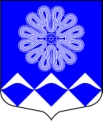 РОССИЙСКАЯ ФЕДЕРАЦИЯ МУНИЦИПАЛЬНОГО ОБРАЗОВАНИЯПЧЕВСКОЕ СЕЛЬСКОЕ ПОСЕЛЕНИЕ»КИРИШСКОГО МУНИЦИПАЛЬНОГО РАЙОНАЛЕНИНГРАДСКОЙ ОБЛАСТИРАСПОРЯЖЕНИЕ От 24 апреля 2018  года                                                                    №  8д. ПчеваО назначении публичных слушанийпо проекту решения совета депутатов«Об исполнении бюджета муниципальногообразования Пчевское сельское поселениеКиришского муниципального районаЛенинградской области за  2017 год»	На основании ст. 28 Федерального закона от 06.10.2003 № 131- ФЗ                          «Об общих принципах организации местного самоуправления в РФ»,                                 ст. 15 Устава муниципального образования Пчевское сельское поселение Киришского муниципального района Ленинградской области, совет депутатов муниципального образования Пчевское сельское поселение 	РЕШИЛ: 	1.  Назначить 11.05.2018 года в 11-00 публичные слушания по проекту решения совета депутатов «Об исполнении бюджета муниципального образования Пчевское сельское поселение Киришского муниципального района Ленинградской области за  2017 год» по адресу: Киришский район,   д. Пчева,                   ул. Советская, д. 12, зал заседаний. 	2. Опубликовать настоящее решение вместе с проектом решения совета депутатов «Об исполнении бюджета муниципального образования Пчевское сельское поселение Киришского муниципального района Ленинградской области за  2017 год» в газете «Пчевский вестник» и официальном сайте муниципального образования Пчевское сельское поселение в сети Интернет.   Глава муниципального образованияПчевское сельское поселение                                                 Е.М. Платонов